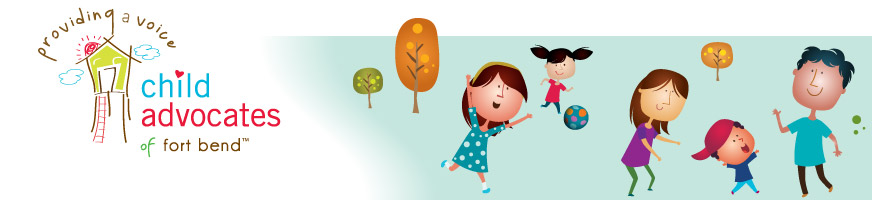 February 2020  NEST Event Calendar:                    *Push Ctrl and double click all underlined text to view link*   1Click on the photo below for 3 educational and fun activities that you can take on your next visit!2345678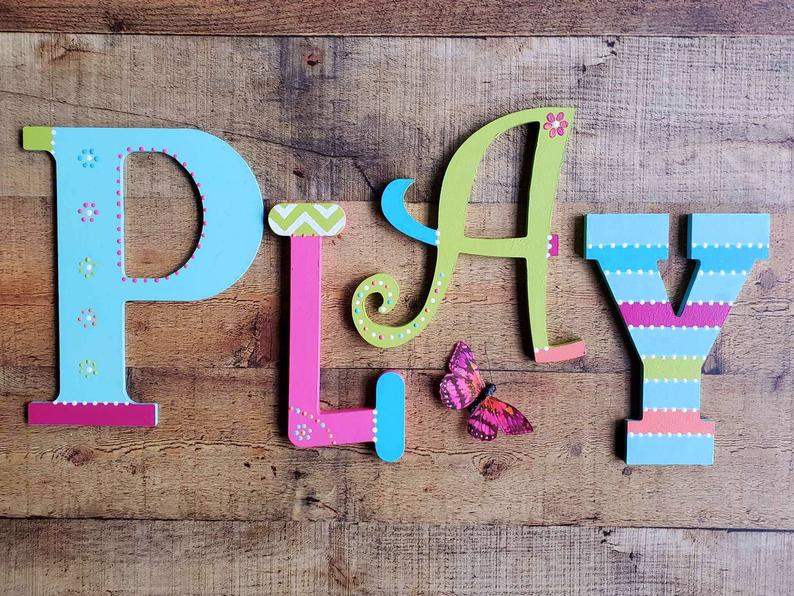 Contact caregivers to discuss NEST Incentive Fliers! 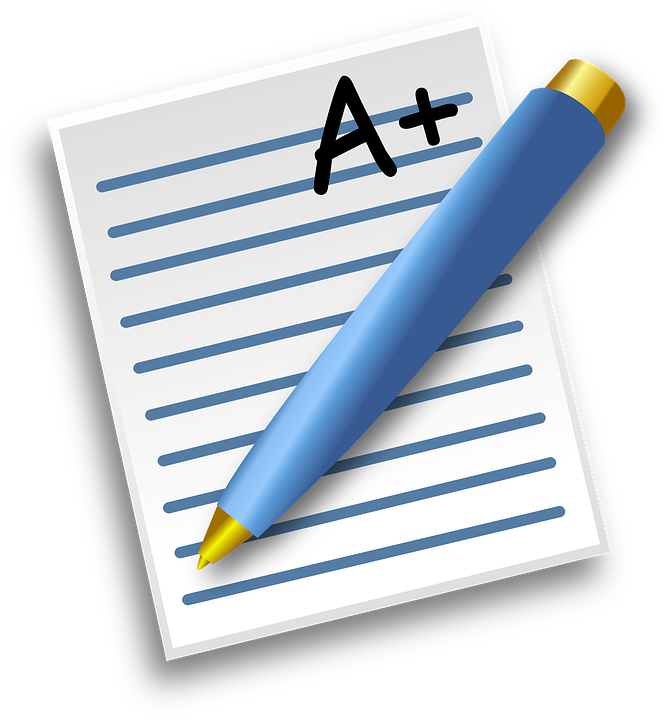 YiPP Project 8:30-2:30 p.m.9101112131415Volunteer Banquet 5:30-8:30 pm at Sweetwater Country Club16171819202122Spring Break Event is coming soon!  It’s our turn to give back.R.S.V.P to Education Committee, submit case review23242526272829Education Committee Meeting 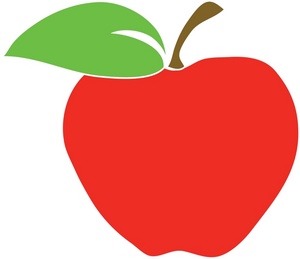 10:00 a.m. at CAFB!March 2020  NEST Event Calendar                    *Push Ctrl and double click all underlined text to view link*   1234567Click on the photo below for 3 educational and fun activities that you can take on your next visit!891011121314FBISD Spring Break Begins!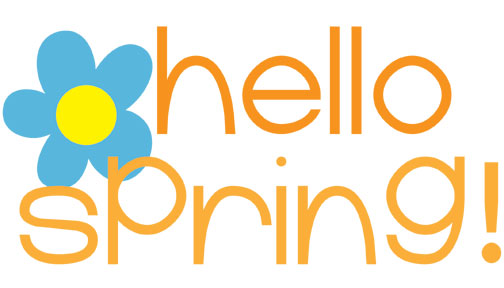 Child Advocates Giving Back Event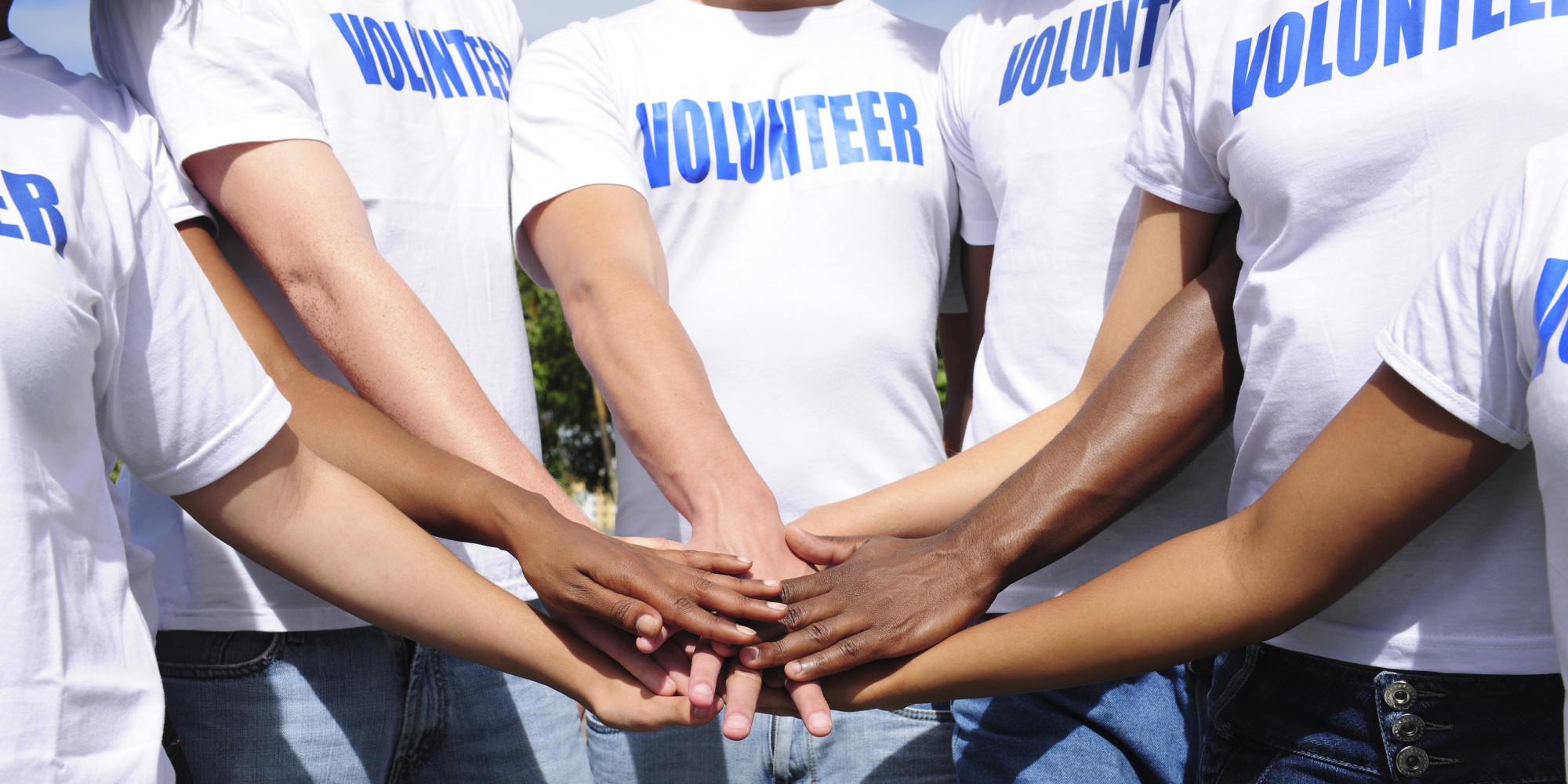 N.E.S.T. & Wings!1516171819202122232425262728R.S.V.P to Education Committee &  submit a case review!Join us for the Fulshear 5k!It is a Superhero Fun Run!2930Education Committee    31Meeting 4:00 p.m. @ CAFB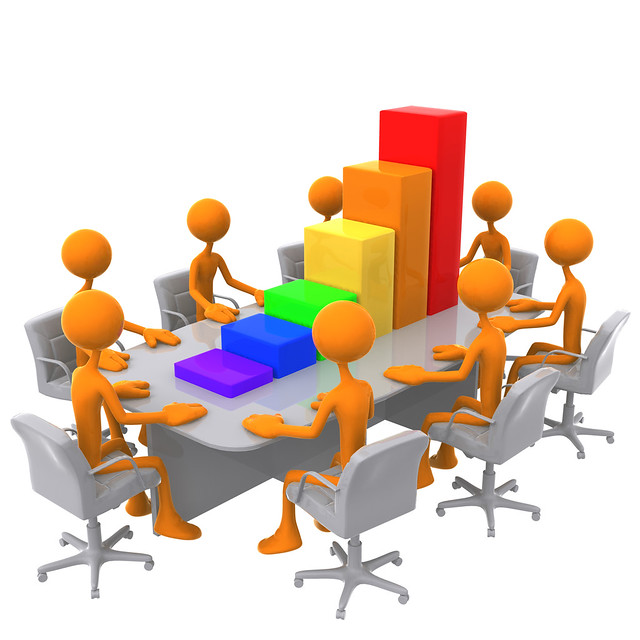 April 2020 *Child Abuse Awareness MonthNEST Event Calendar                    *Push Ctrl and double click all underlined text to view link*   1234Click on the photo below for 3 educational and fun activities that you can take on your next visit!567891011Friendly reminder to contact classroom teachers for progress reports! Click here for an evaluation form.1213141516171819202122232425Child Advocates will help get kids to summer camp, let’s start looking!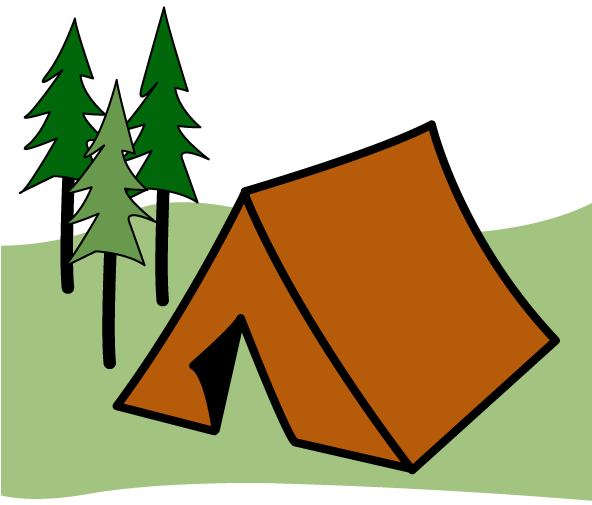 R.S.V.P to Education Committee & submit a case review!2627Education Committee    282930Meeting 10:00 a.m. @ CAFB